заводський № 0063470089, реєстраційний № UR-UCT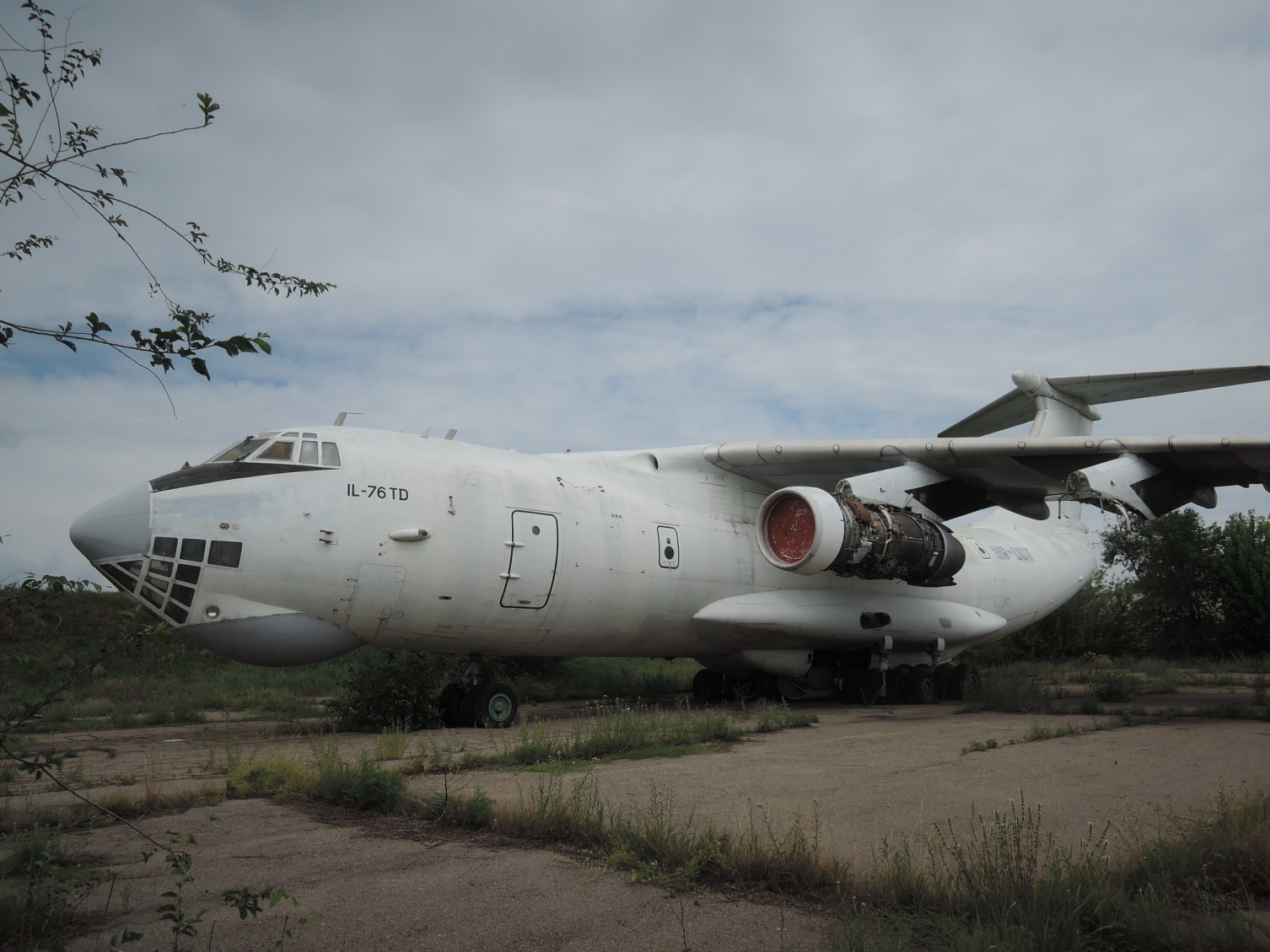 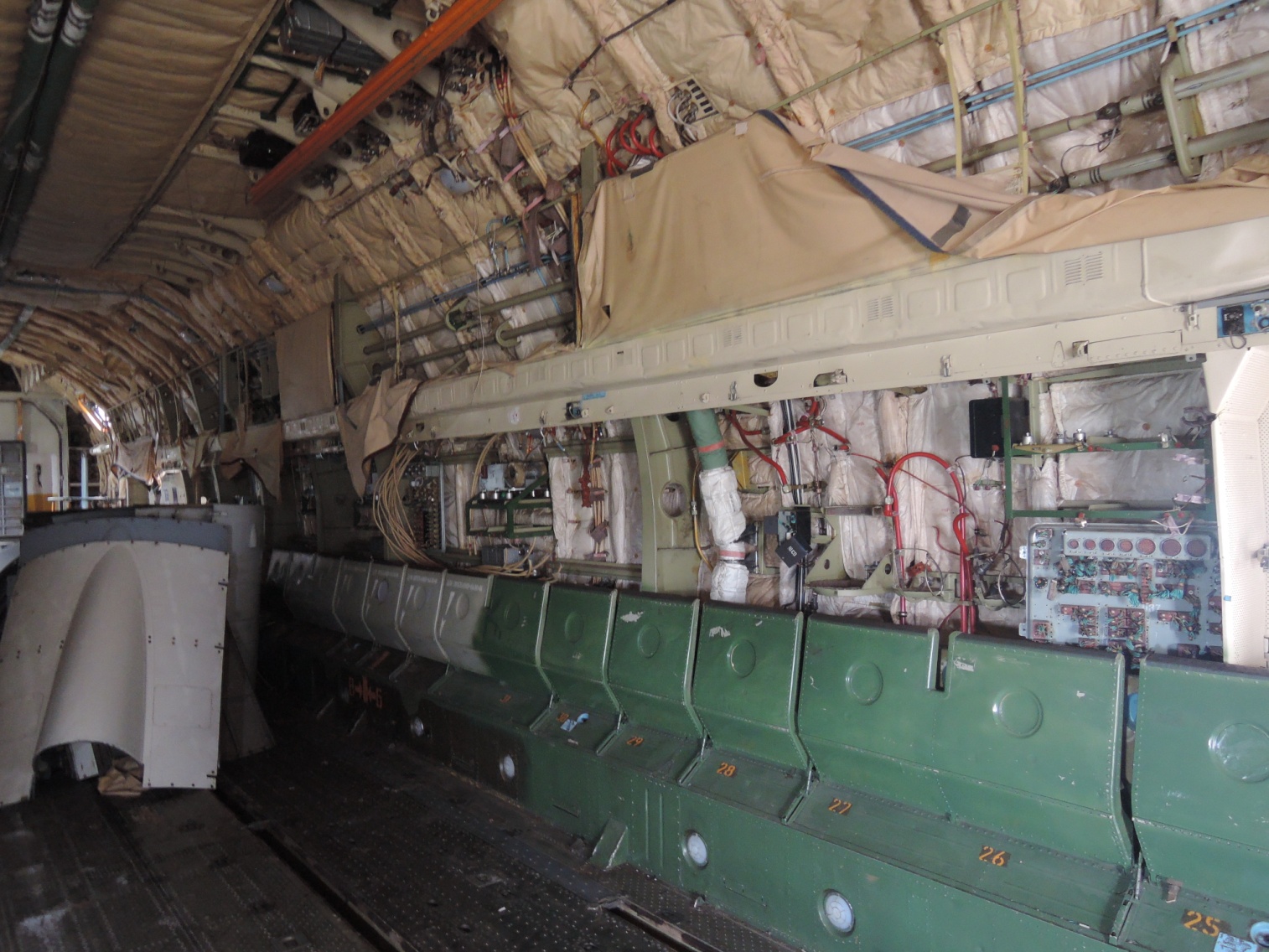 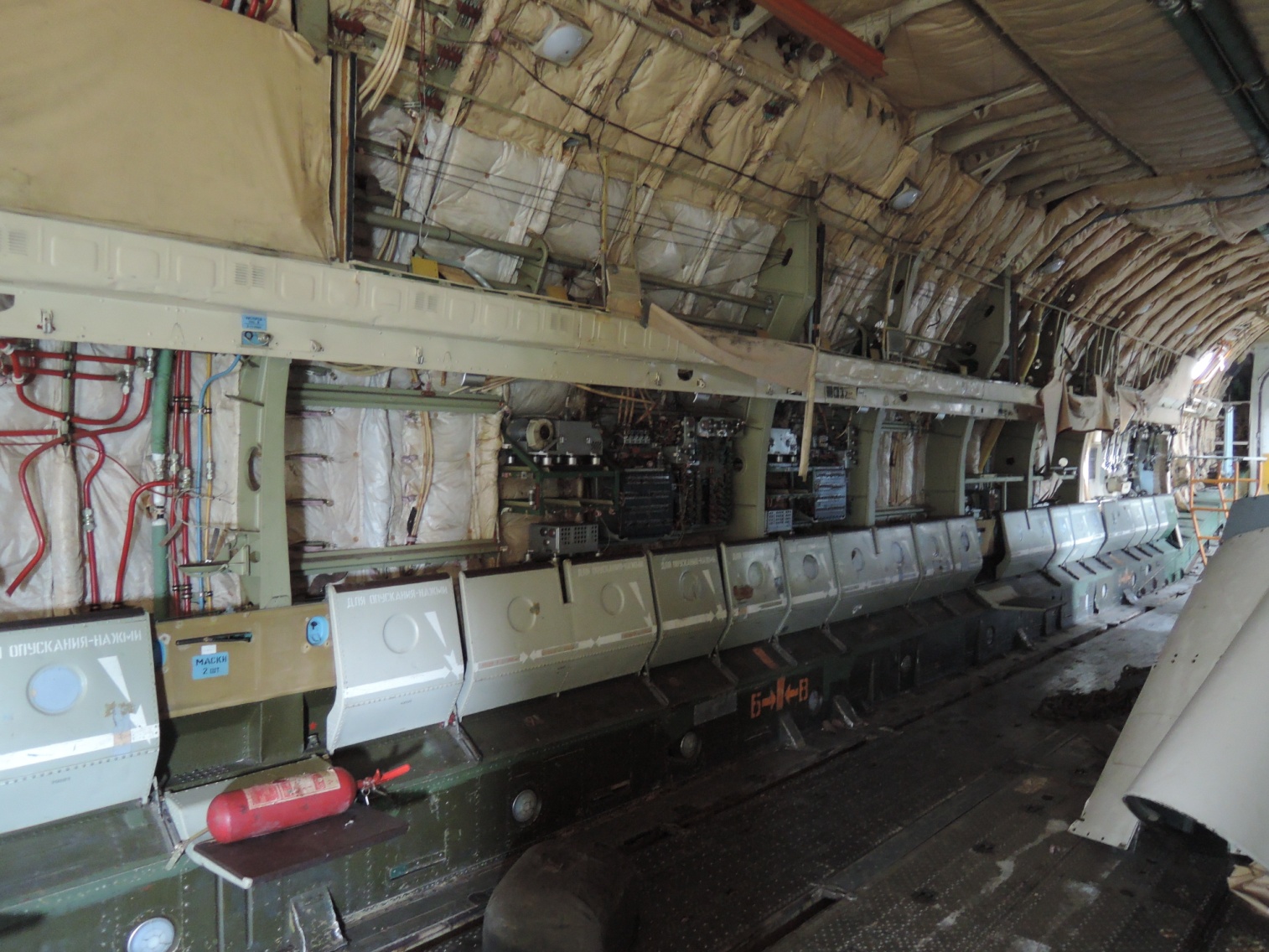 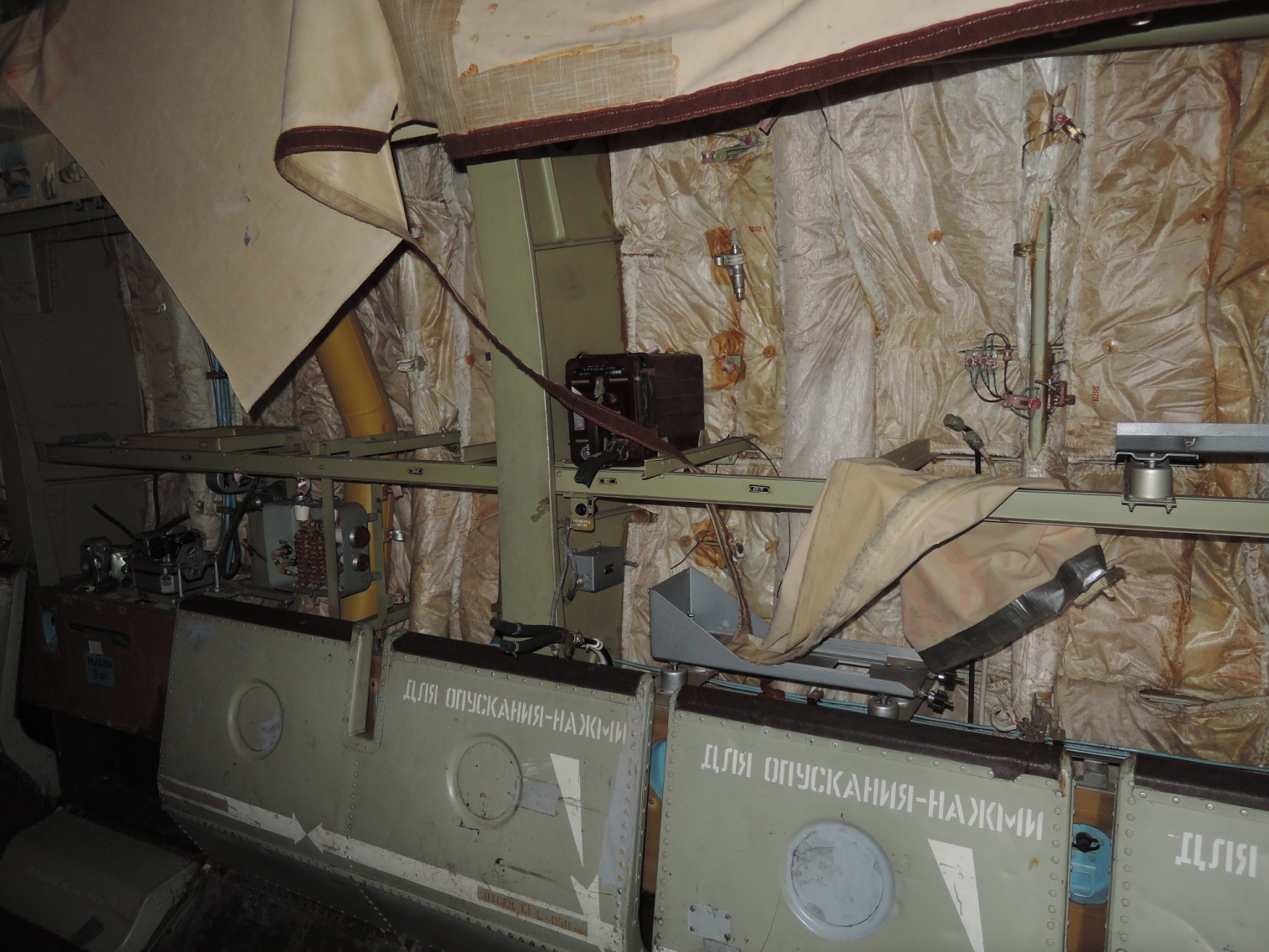 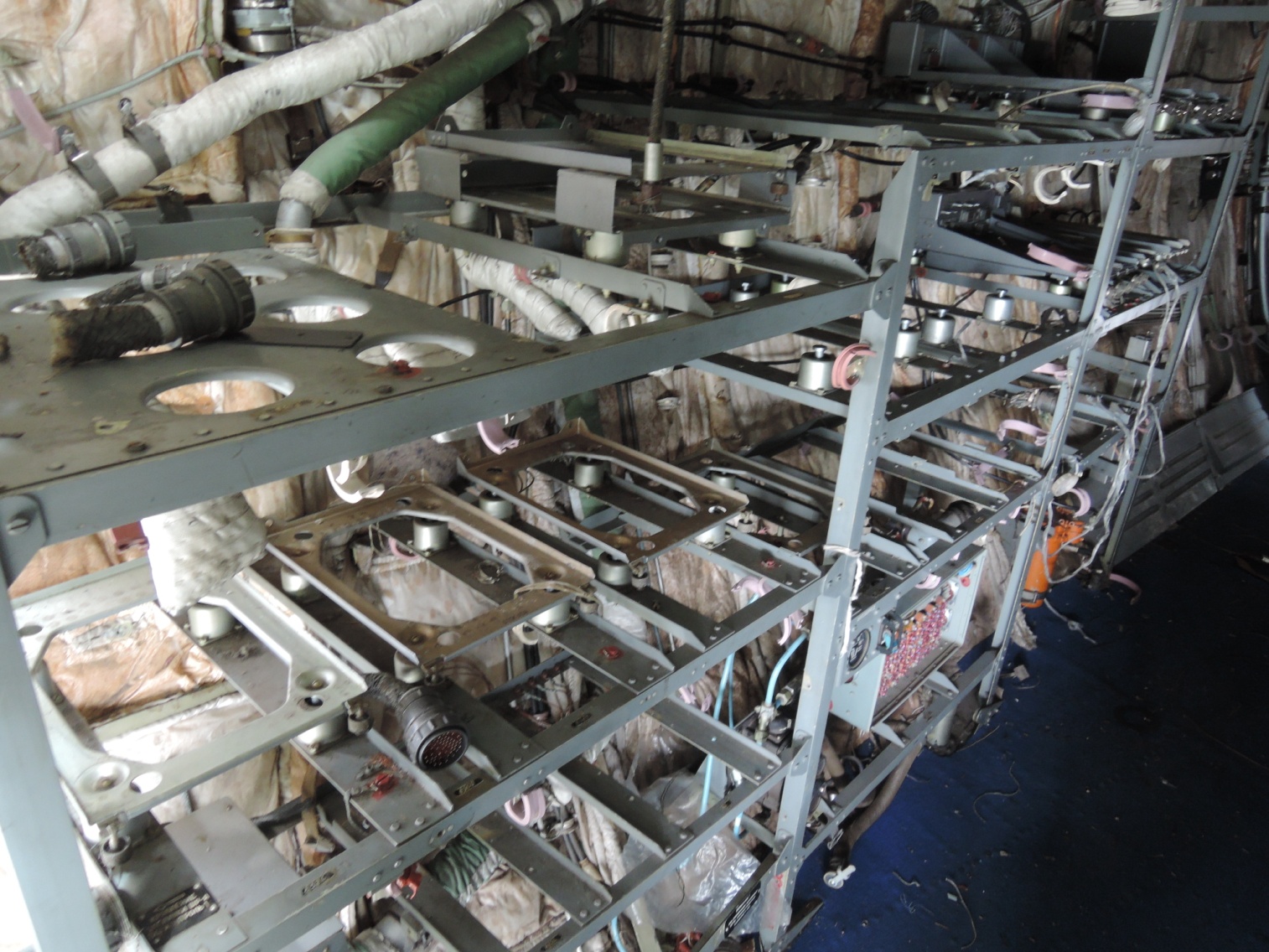 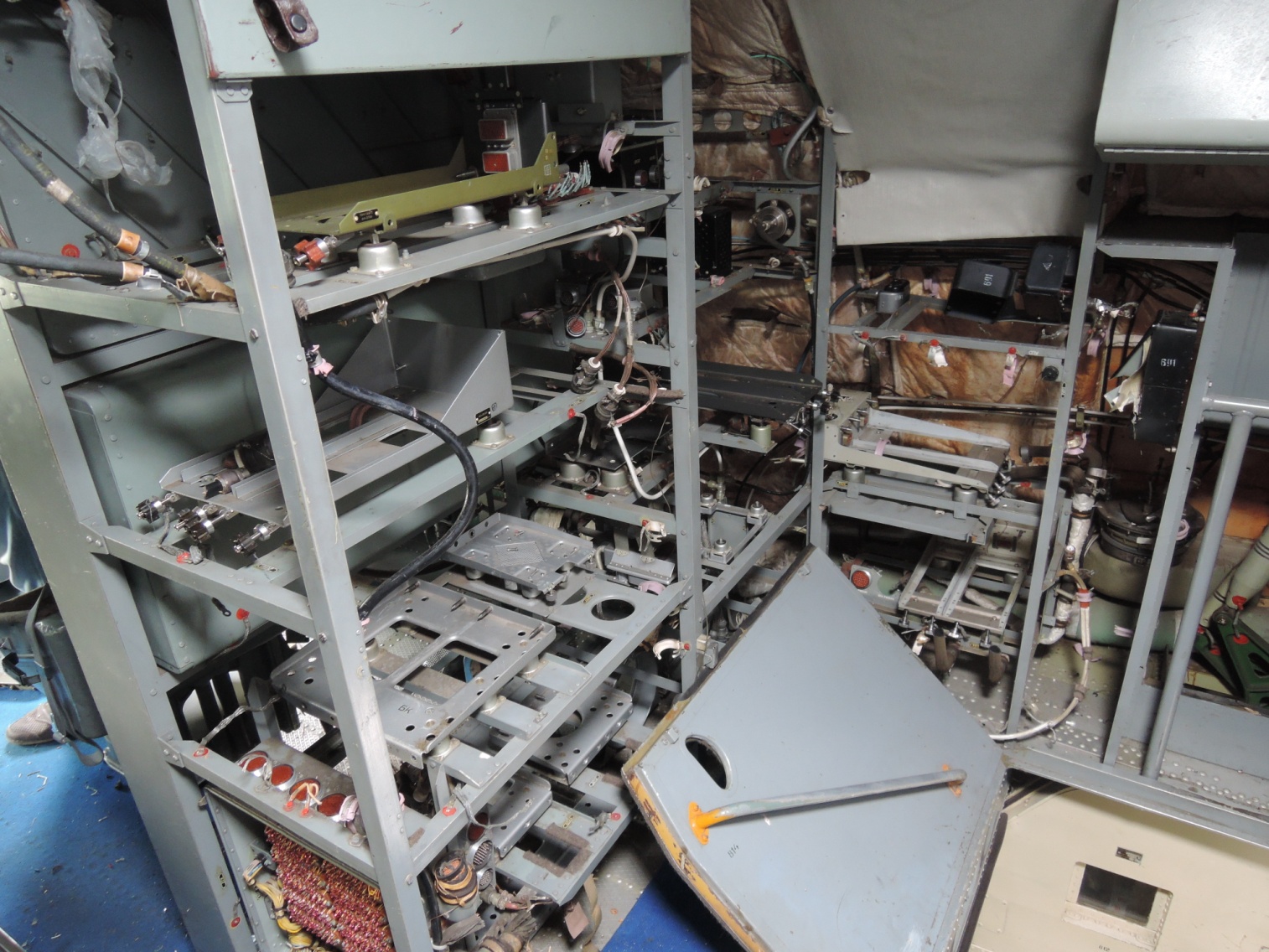 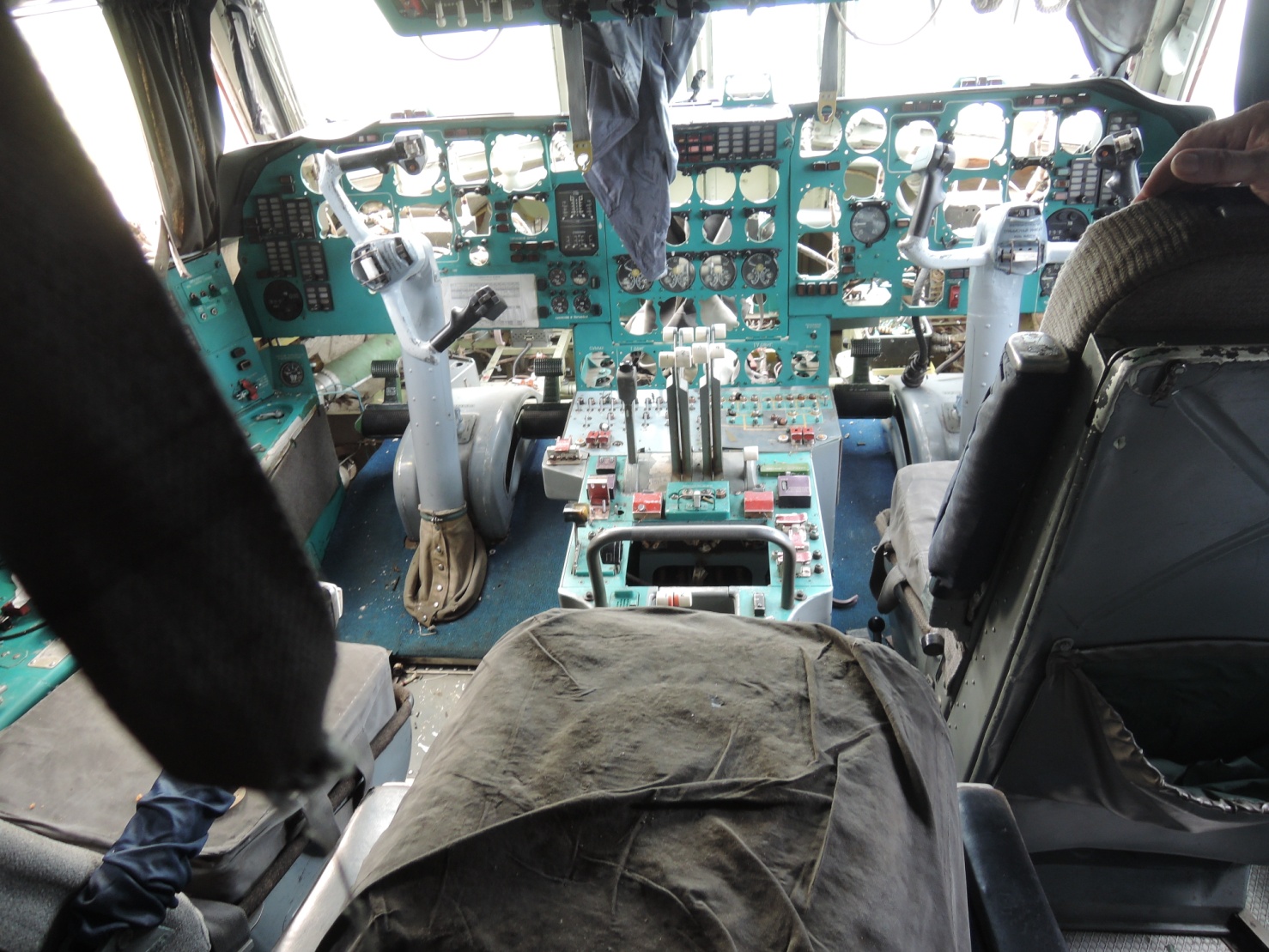 